Dzień dobry kochani Zdjęcia i filmiki przesyłane przez Waszych rodziców, potwierdzają, że pięknie pracujecie. Jestem z Was bardzo dumna Dzisiaj nadal pozostajemy przy temacie Polski.Środa, 29.04.2020 r.Temat: Stolica, Wisła, syrenka.Podczas wczorajszych zajęć dowiedzieliście się wielu ważnych rzeczy na temat państwa, w którym mieszkamy. Dzisiaj pogłębimy ta wiedzę Poniżej znajduje się mapa Polski, przyjrzyjcie się jej dokładnie, zwróćcie uwagę na kolory jakie na niej występują (jeżeli posiadacie mapę w domu, możecie z niej skorzystać).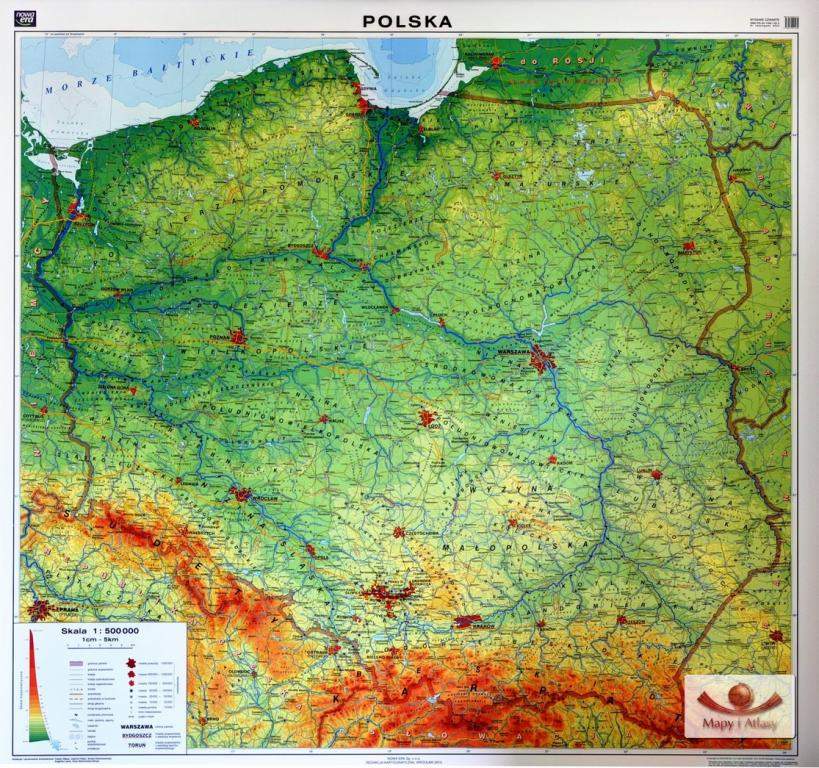 Kolory te znajdują się na mapie nie bez przyczyny, każdy z nich coś oznacza. Poproś rodzica aby na podstawie poniższej mapy, powiedział Ci, co oznaczają poszczególne kolory na mapie Polski.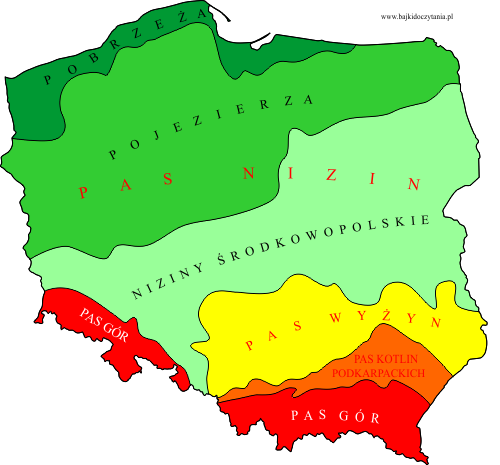 Wskaż na mapie Wisłę, Bałtyk i Warszawę.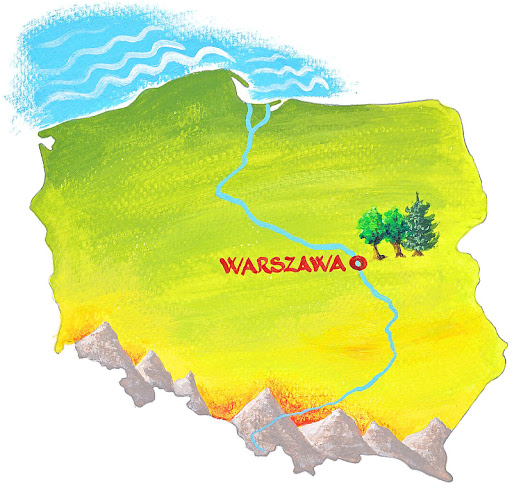 Otwórz podręcznik na str. 72- 73 i posłuchaj opowiadania pt. „Zakochany w syrenie”.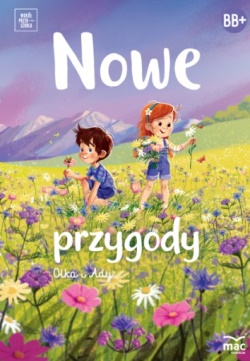 „Ada wróciła z tatą z przedszkola i od razu zaczęła opowiadać                   o wydarzeniach dnia.− Dzisiaj rysowaliśmy Syrenkę – powiedziała.− Taki stary samochód? – zdziwił się Olek, który wiedział wszystko               o dawnych modelach samochodów takich jak Trabant, Syrenka                     i Warszawa.− Sarenkę? – zapytała mama, która w tym czasie miksowała truskawki i nie dosłyszała głosu córeczki.− Ojejku, nikt mnie nie rozumie – westchnęła Ada i rozwinęła swój rysunek.− Syrenka warszawska! Kobieta z ogonem ryby i z tarczą − zawołał Olek. − Znam ten pomnik, bo byliśmy tam z klasą.− Jeśli chcesz, to opowiem ci legendę o tym pomniku i o powstaniu Warszawy – zaproponowała Ada.− Chcę.Ada wyjęła jedną ze swoich małych lalek i owinęła jej nogi wstążką, tak, żeby przypominała ogon ryby. Zaczęła opowiadać:− W pewnej wiosce żyła sobie piękna syrena, która nie była zwykłą dziewczyną, bo zamiast nóg miała płetwę. Mieszkała w rzece Wiśle. Czasami wychodziła na brzeg, żeby rozczesać włosy…− Ada udawała, że rozczesuje lalce blond czuprynę. – Syrenka pięknie śpiewała i czarowała swoim głosem rybaków.Ada odszukała drugą lalkę, której kiedyś obcięła włosy, podała ją Olkowi i powiedziała:− To będzie rybak. Ma na imię Wars.− Ja mam go udawać?− Tak.− I co mam robić? – zapytał Olek.− Masz być zakochany – wyjaśniła Ada.− Ja?– Tak! Wars zakochał się w syrenie i uratował ją przed innymi rybakami. Oni zarzucili na nią sieci, bo chcieli ją zanieść królowi, żeby dostać dużo pieniędzy. Zatkali sobie uszy, żeby nie słyszeć jej śpiewu.− A co by się stało, gdyby usłyszeli?− Ten, kto ją usłyszał, wchodził do rzeki i już nigdy nie wracał. Zwykli ludzie nie mogą żyć pod wodą.− Wiem. Ludzie mają płuca, a ryby skrzela. Dzięki temu ryby mieszkają pod wodą. I ta twoja syrena też.Ada przyniosła z kuchni pustą siatkę po cebuli, która przypominała sieć i wrzuciła do niej swoją lalkę.− Uratuj mnie, piękny rybaku, a zaśpiewam ci najpiękniejszą pieśń na świecie! – powiedziała.− Nie śpiewaj mi, bo wpadnę do Wisły i nie wrócę! Zatkałem sobie uszy – powiedział Olek.− Ojej! Już dawno wyjąłeś sobie zatyczki z uszu i dlatego jesteś zakochany. Taka jest legenda, a my się tylko bawimy. Ratuj syrenę!− Zakradnę się nocą, kiedy inni rybacy będą spali i rozetnę sieci. Będziesz mogła wrócić do Wisły.− Pospiesz się, bo nie mogę żyć długo bez wody! – pisnęła Ada.Olek wyplątał syrenę z cebulowej sieci i powiedział:− Jesteś wolna. Możesz wracać do domu.− Dziękuję ci, dzielny rybaku? Jak masz na imię?− Olek.− Przecież się bawimy! – przypomniała Ada.− No dobrze… mam na imię Wars. A ty, jak masz na imię, piękna panno?− Jestem Sawa. Widziałam cię wiele razy na brzegu rzeki.− Przychodziłem tu łowić ryby, ale zawsze czekałem na ciebie. Jesteś taka piękna.− Och! Rybacy tu biegną! Zobaczyli, że mnie uwolniłeś! Nie wyjdę już na brzeg Wisły, chyba, że waszej wiosce będzie groziło wielkie niebezpieczeństwo. Wtedy was obronię! Żegnajcie!− Żegnaj! – powiedział Olek.− Przecież ty masz iść ze mną, bo mnie kochasz – przypomniała Ada.− Idę z tobą, Sawo! – zawołał Olek.Po chwili obie lalki wylądowały pod tapczanem, który udawał rzekę Wisłę.Ada opowiadała dalej:− Wars i Sawa zniknęli pod wodą, i nikt ich już nie widział. Na miejscu wioski powstało miasto Warszawa, w którym mieszkamy – zakończyła.− Wiesz co, może pójdziemy w sobotę z mamą i tatą obejrzeć pomnik Syrenki nad Wisłą?Sprawdzimy, czy ma skrzela.− Mówiłeś, że byłeś tam z klasą.− Ale chcę iść jeszcze raz.− Hm… ty chyba naprawdę zakochałeś się w tej Sawie – zachichotała Ada.”Odpowiedz na pytania:- O czym dowiedziała się Ada w przedszkolu?- Kto pomógł jej przedstawić legendę?- Spróbuj sam/sama opowiedzieć legendę o powstaniu Warszawy.Posłuchaj piosenki pt. „Syrenka” i odpowiedz na pytania:(piosenkę przesyłam w osobnym pliku)Jak nazywa się stolica Polski?Jak nazywa się najdłuższa z polskich rzek?O kim opowiada piosenka?Co to jest herb?Poniżej znajdują się zdjęcia jednych z ważniejszych miejsc, które można zobaczyć w Warszawie. Przyjrzyj się im uważnie, poproś rodzica o przeczytanie ich nazw.  POMNIK SYRENKI WARSZAWSKIEJ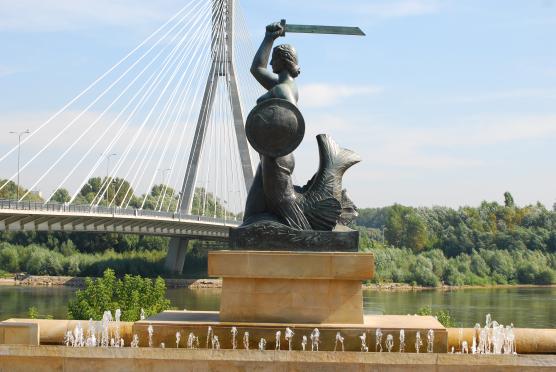 PAŁAC KULTURY I NAUKI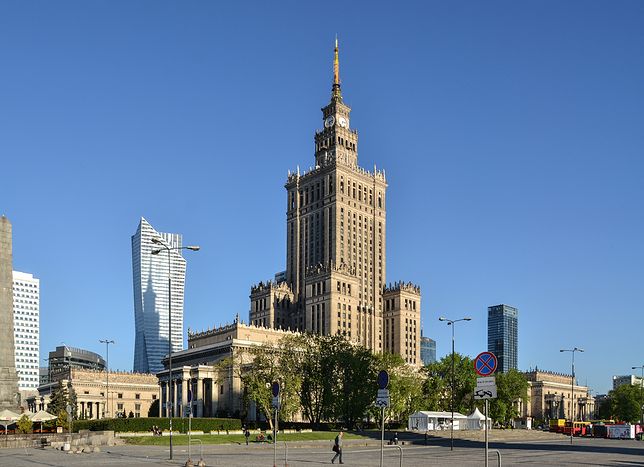 ŁAZIENKI KRÓLEWSKIE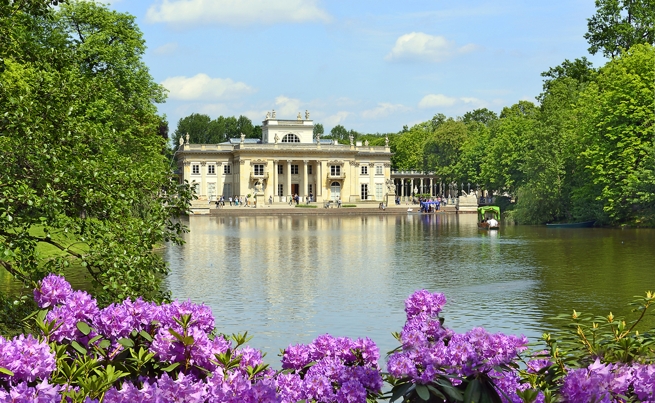 ZAMEK KRÓLEWSKI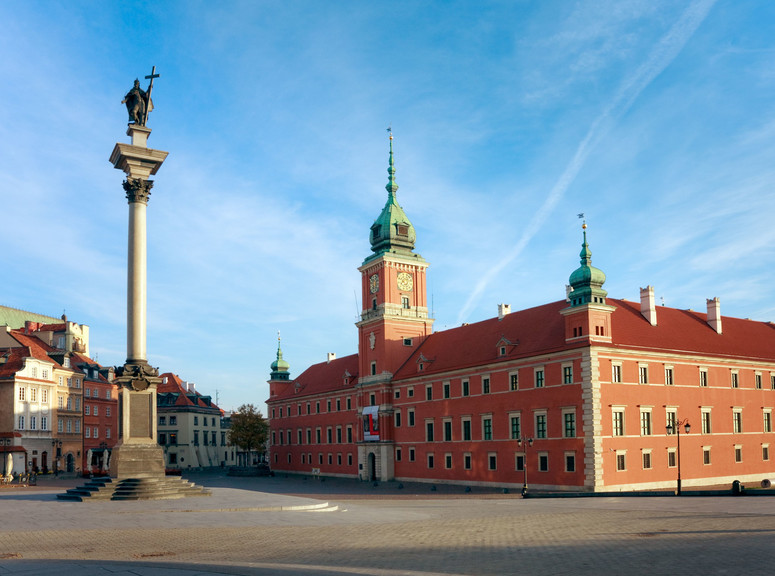 STADION NARODOWY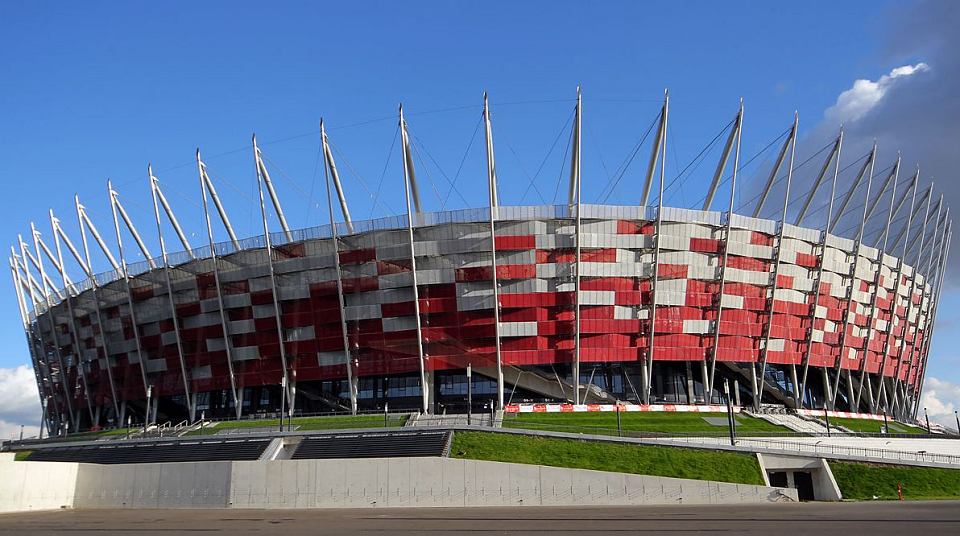 Wykonaj zadania w książce- str. 30,31.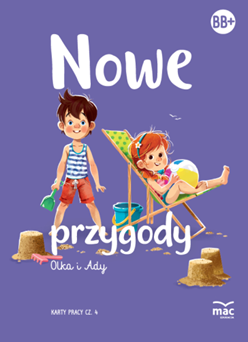 Zabawa „Rozwijamy zdania”. Zaproście do zabawy rodziców, lub rodzeństwo.Poniżej znajdują się różne ilustracje, waszym zadaniem jest rozwinięcie zdania poprzez naprzemienne dodawanie do niego słów.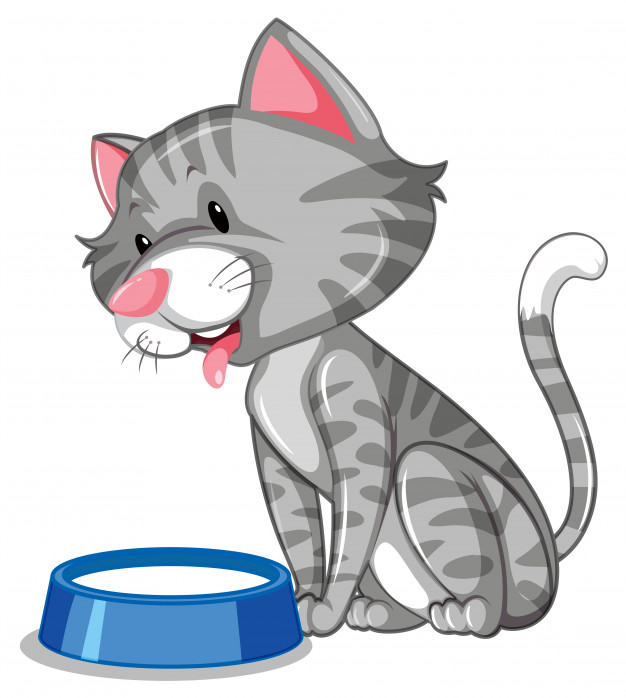 Zdanie wyjściowe: Kot pije mleko.Dzieci dodają kolejne słowa, rozwijające to zdanie:Przykład:Szary kot pije mleko.Szary kot pije mleko z miski.Szary kot pije mleko z niebieskiej miski.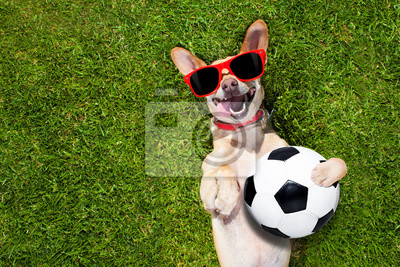 Zdanie wyjściowe: Pies leży na trawie.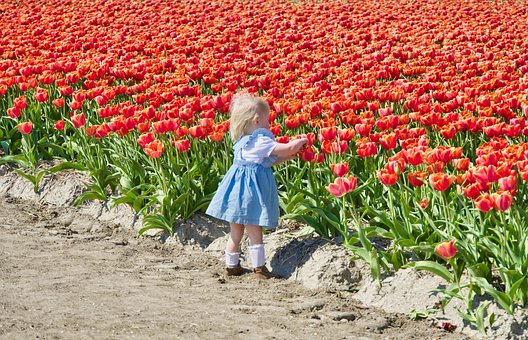 Zdanie wyjściowe: Dziewczynka stoi na drodze.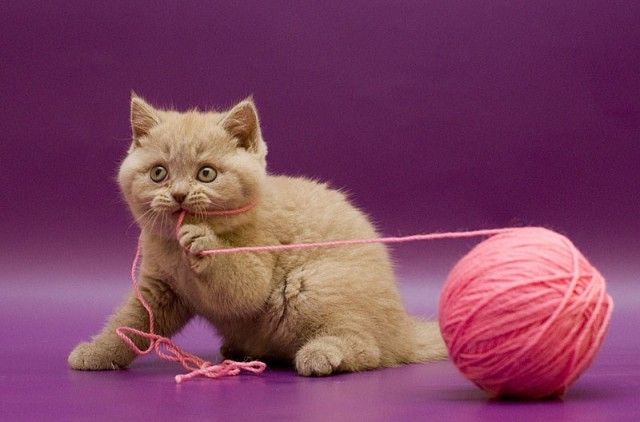 Zdanie wyjściowe: Kot bawi się.Mapa Polski- układanka. 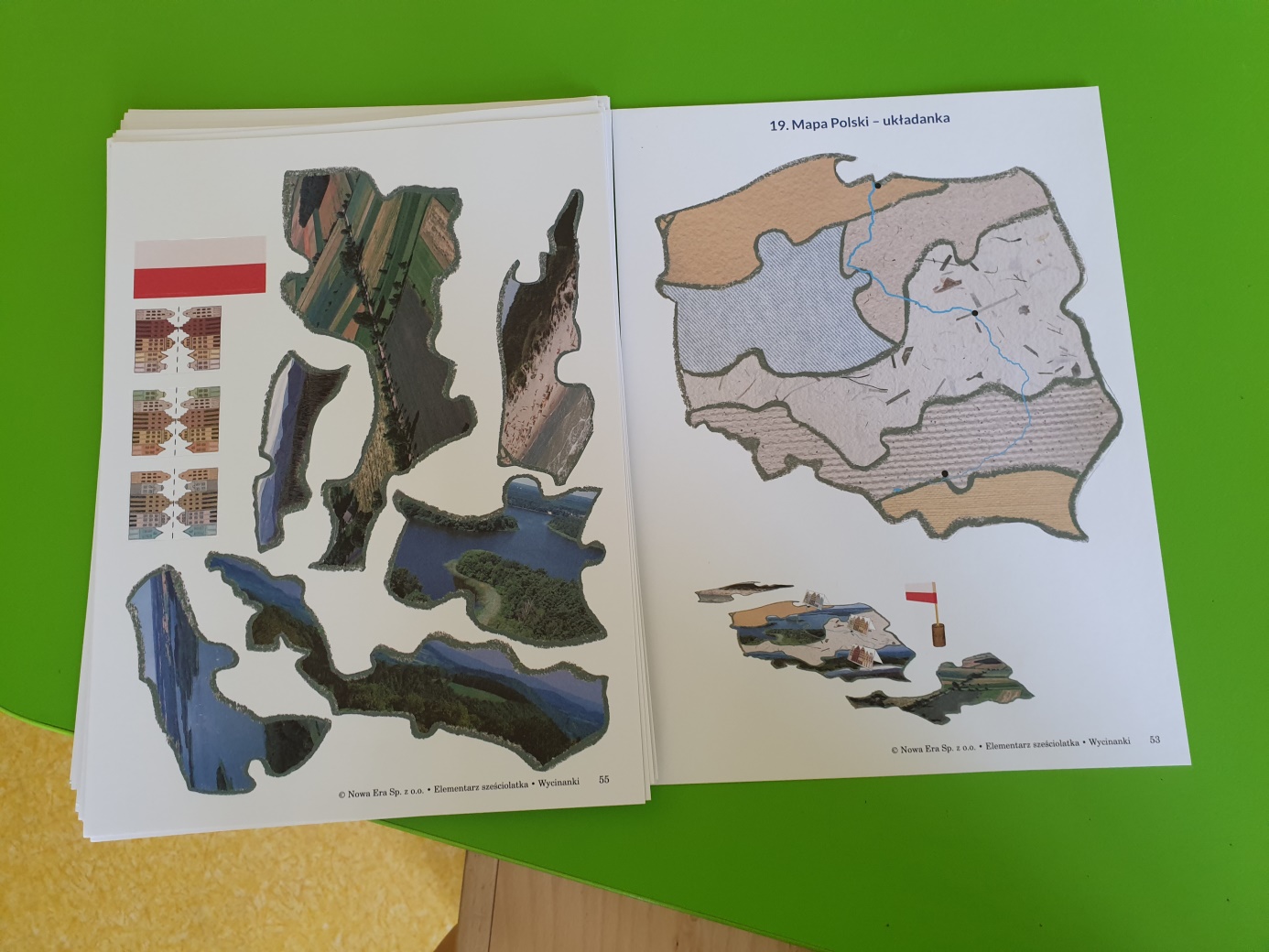 